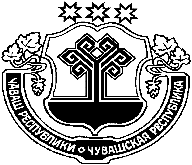 О внесении изменений в решение Собраний депутатов Конарского сельского поселения Цивильского района Чувашской Республики от 23.12.2019г. №18-1 "О бюджете Конарского сельского поселения Цивильского района на 2020 год и на плановый период 2021 и 2022 годов»В соответствии со статьей 232 Бюджетного кодекса Российской Федерации, статьей 46 Положения о бюджетном процессе в Конарском сельском поселении Цивильского района Чувашской Республики Собрание депутатов Конарского сельского поселения Цивильского района Чувашской РеспубликиРЕШИЛО:         Статья 1. Внести в решение Собрания депутатов Конарского сельского поселения от 23 декабря 2019г. №24-3 «О бюджете Конарского сельского поселения Цивильского района Чувашской Республики на 2020 год и на плановый период 2021 и 2022 годов» (с изменениями, внесенными решениями Собрания депутатов Конарского сельского поселения от 20 февраля 2020г. №2-2, от 08 мая 2020 №5, от 28 августа 2020г. №9) (далее – решение) следующие изменения:приложение 4 к статье 6 решения изложить в новой редакции:приложения 6, 8 к статье 6 решения изложить в новой редакции:Настоящее решение вступает в силу после его опубликования (обнародования).       Председатель Собрания депутатовКонарского сельского поселения  	 	                                            	Кириллова А.В.	ЧĂВАШ РЕСПУБЛИКИ ÇÈРПЎ РАЙОНĚ ЧУВАШСКАЯ РЕСПУБЛИКАЦИВИЛЬСКИЙ  РАЙОНКĂНАР ЯЛ  ТĂРĂХĚН ДЕПУТАЧĚСЕН ПУХĂВĚ ЙЫШĂНУ 2020 çул  раштав уйăхĕн 29   № 19  Конар поселокéСОБРАНИЕ ДЕПУТАТОВКОНАРСКОГО СЕЛЬСКОГОПОСЕЛЕНИЯРЕШЕНИЕ2011 года  №                                                                       29 декабря  2020 года  №19Поселок КонарПриложение № 4 к решению Собрания депутатов Конарского сельского  к решению Собрания депутатов Конарского сельского поселения Цивильского района Чувашской Республики  от 23.12.2019г. поселения Цивильского района Чувашской Республики  от 23.12.2019г. №18-1 "О бюджете Конарского сельского поселения№18-1 "О бюджете Конарского сельского поселения Цивильского района на 2020 год и на плановый период 2021 и 2022 годов" Цивильского района на 2020 год и на плановый период 2021 и 2022 годов"ДоходыДоходыДоходыбюджета Конарского сельского поселения Цивильского района на 2020 годбюджета Конарского сельского поселения Цивильского района на 2020 годбюджета Конарского сельского поселения Цивильского района на 2020 год(в рублях)Код бюджетной классификации Российской ФедерацииНаименование доходовУвеличение, уменьшение (-)123100 00000 00 0000 000Доходы-4 027,05103 00000 00 0000 000Налоги на товары (работы, услуги), реализуемые на территории Российской Федерации -85 517,00103 02231 01 0000 110Доходы от уплаты акцизов на дизельное топливо, подлежащие распределению между бюджетами субъектов Российской Федерации и местными бюджетами с учетом установленных дифференцированных нормативов отчислений в местные бюджеты (по нормативам, установленным Федеральным законом о федеральном бюджете в целях формирования дорожных фондов субъектов Российской Федерации)-51 318,00103 02241 01 0000 110Доходы от уплаты акцизов на моторные масла для дизельных и (или) карбюраторных (инжекторных) двигателей, подлежащие распределению между бюджетами субъектов Российской Федерации и местными бюджетами с учетом установленных дифференцированных нормативов отчислений в местные бюджеты (по нормативам, установленным Федеральным законом о федеральном бюджете в целях формирования дорожных фондов субъектов Российской Федерации)-277,00103 02251 01 0000 110Доходы от уплаты акцизов на автомобильный бензин, подлежащие распределению между бюджетами субъектов Российской Федерации и местными бюджетами с учетом установленных дифференцированных нормативов отчислений в местные бюджеты (по нормативам, установленным Федеральным законом о федеральном бюджете в целях формирования дорожных фондов субъектов Российской Федерации)-33 922,00101 00000 00 0000 000 Налоги на прибыль, доходы24 512,00101 02010 01 1000 110 Налог на доходы физических лиц с доходов, источником которых является налоговый агент, исключением доходов, в отношении которых исчисление и уплата налога осуществляются в соответствии со статьями 227, 227.1 и 228 Налогового кодекса Российской федерации22 508,00101 02030 01 1000 110 Налог на доходы физических лиц с доходов, полученных физическими лицами в соответствии со статьей 228 Налогового Кодекса Российской Федерации (сумма платежа)1 647,00101 02030 01 2100 110 Налог на доходы физических лиц с доходов, полученных физическими лицами в соответствии со статьей 228 Налогового Кодекса Российской Федерации (пени)357,00105 00000 00 0000 000Налоги на совокупный доход-653,00105 03010 01 1000 110Единый сельскохозяйственный налог (сумма платежа)-653,00106 00000 00 0000 000Налоги на имущество-106 162,00106 01030 10 1000 110Налог на имущество физических лиц, взимаемый по ставкам, применяемым к объектам налогообложения, расположенным в границах сельских поселений34 811,00106 01030 10 2100 110Налог на имущество физических лиц, взимаемый по ставкам, применяемым к объектам налогообложения, расположенным в границах сельских поселений (пени)1 331,00106 06033 10 1000 110Земельный налог с организаций, обладающих земельным участком, расположенным в границах сельских поселений (сумма платежа)-23 343,00106 06043 10 1000 110Земельный налог с физических лиц, обладающих земельным участком, расположенным в границах сельских поселений (сумма платежа)-124 642,00106 06043 10 2100 110Земельный налог с физических лиц, обладающих земельным участком, расположенным в границах сельских поселений (пени)5 681,00108 04020 01 1000 110Государственная пошлина за совершение нотариальных действий должностными лицами органов местного самоуправления, уполномоченными в соответствии с законодательными актами РФ на совершение  нотариальных действий-450,00111 00000 00 0000 000ДОХОДЫ ОТ ИСПОЛЬЗОВАНИЯ ИМУЩЕСТВА, НАХОДЯЩЕГОСЯ В ГОСУДАРСТВЕННОЙ И МУНИЦИПАЛЬНОЙ СОБСТВЕННОСТИ54 744,00111 05025 10 0000 120Доходы, получаемые в виде арендной платы, а также средства от продажи права на заключение договоров аренды за земли, находящиеся в собственности поселений (за исключением земельных участков муниципальных бюджетных и автономных учреждений)30 032,00111 05035 10 0000 120Доходы от сдачи в аренду имущества, находящегося в оперативном управлении органов управления сельских поселений и созданных ими учреждений (за исключением имущества муниципальных и автономных учреждений)66 667,00111 09045 10 0000 120Прочие поступления от использования имущества, находящегося в собственности сельских поселений (за исключением имущества муниципальных бюджетных и автономных учреждений, а также имущества муниципальных унитарных предприятий, в том числе казенных)-41 955,00113 00000 00 0000 000ДОХОДЫ ОТ ОКАЗАНИЯ ПЛАТНЫХ УСЛУГ И КОМПЕНСАЦИИ ЗАТРАТ ГОСУДАРСТВА28 478,95113 01995 10 0000 130Прочие доходы от оказания платных услуг (работ) получателями средств бюджетов сельских поселений-4 027,05113 02065 10 0000 130Доходы, поступающие в порядке возмещения расходов, понесенных в связи с эксплуатацией имущества сельских поселений113 02995 10 0000 130Прочие доходы от компенсации затрат бюджетов сельских поселений32 506,00114 00000 00 0000 000Доходы от продажи материальных и нематериальных активов81 020,00114 02053 10 0000 410Доходы от реализации иного имущества, находящегося в собственности сельских поселений (за исключением имущества муниципальных бюджетных и автономных учреждений, а также имущества муниципальных унитарных предприятий, в том числе казенных), в части реализации основных средств по указанному имуществу97 292,00114 02053 10 0000 440Доходы от реализации иного имущества, находящегося в собственности сельских поселений (за исключением имущества муниципальных бюджетных и автономных учреждений, а также имущества муниципальных унитарных предприятий, в том числе казенных), в части реализации основных средств по указанному имуществу-47 200,00114 06025 10 0000 430Доходы от продажи земельных участков, находящихся в собственности сельских поселений (за исключением земельных участков муниципальных бюджетных и автономных учреждений)30 928,00200 00000 00 0000 000Безвозмездные поступления от других бюджетов бюджетной системы Российской Федерации20 562 197,00202 10000 00 0000 150Дотации бюджетам бюджетной системы Российской Федерации373 675,00202 15002 10 0000 150Дотации бюджетам сельских поселений на поддержку мер по обеспечению сбалансированности бюджетов373 675,00202 20000 00 0000 150Субсидии бюджетам бюджетной системы Российской Федерации (межбюджетные субсидии)19 796 136,00202 29999 10 0000 150Прочие субсидии бюджетам сельских поселений19 796 136,00202 30000 00 0000 150Субвенции бюджетам бюджетной системы Российской Федерации12 386,00202 35118 10 0000 150Субвенции бюджетам сельских поселений на осуществление первичного воинского учета на территориях, где отсутствуют военные комиссариаты12 386,00202 40000 00 0000 150Иные межбюджетные трансферты380 000,00202 49999 10 0000 150Прочие межбюджетные трансферты, передаваемые бюджетам сельских поселений380 000,00204 00000 00 0000 150БЕЗВОЗМЕЗДНЫЕ ПОСТУПЛЕНИЯ ОТ НЕГОСУДАРСТВЕННЫХ ОРГАНИЗАЦИЙ60 000,00204 05020 10 0000 150Поступления от денежных пожертвований, предоставляемых негосударственными организациями получателям средств бюджетов сельских поселений60 000,00207 00000 00 0000 150Прочие безвозмездные поступления-60 000,00207 05020 10 0000 150Поступления от денежных пожертвований, предоставляемых физическими лицами получателям средств бюджетов сельских поселений-60 000,00Всего:20 558 169,95Приложение №6Приложение №6Приложение №6Приложение №6к решению Собрания депутатов Конарского сельского поселенияк решению Собрания депутатов Конарского сельского поселенияк решению Собрания депутатов Конарского сельского поселенияк решению Собрания депутатов Конарского сельского поселения Цивильского района Чувашской Республики  от 23.12.2019г. №18-1 Цивильского района Чувашской Республики  от 23.12.2019г. №18-1 Цивильского района Чувашской Республики  от 23.12.2019г. №18-1 Цивильского района Чувашской Республики  от 23.12.2019г. №18-1"О бюджете Конарского  сельского поселения Цивильского района "О бюджете Конарского  сельского поселения Цивильского района "О бюджете Конарского  сельского поселения Цивильского района "О бюджете Конарского  сельского поселения Цивильского района на 2020 год и на плановый период 2021 и 2022 годов"на 2020 год и на плановый период 2021 и 2022 годов"на 2020 год и на плановый период 2021 и 2022 годов"на 2020 год и на плановый период 2021 и 2022 годов"Распределение Распределение Распределение Распределение бюджетных ассигнований по разделам, подразделам, целевым статьямбюджетных ассигнований по разделам, подразделам, целевым статьямбюджетных ассигнований по разделам, подразделам, целевым статьямбюджетных ассигнований по разделам, подразделам, целевым статьям(муниципальным программам и непрограммным направлениям деятельности) и (муниципальным программам и непрограммным направлениям деятельности) и (муниципальным программам и непрограммным направлениям деятельности) и (муниципальным программам и непрограммным направлениям деятельности) и группам (группам и подгруппам) видов расходов классификации расходов бюджетагруппам (группам и подгруппам) видов расходов классификации расходов бюджетагруппам (группам и подгруппам) видов расходов классификации расходов бюджетагруппам (группам и подгруппам) видов расходов классификации расходов бюджета  Конарского сельского поселения Цивильского района Чувашской Республики на 2020 год  Конарского сельского поселения Цивильского района Чувашской Республики на 2020 год  Конарского сельского поселения Цивильского района Чувашской Республики на 2020 год  Конарского сельского поселения Цивильского района Чувашской Республики на 2020 год(рублей)ПоказателиРЗ ПРУвеличение, уменьшение (-)ПоказателиРЗ ПРВсегоПоказателиРЗ ПРВсего1234Общегосударственные вопросы01-35 401,79Функционирование Правительства Российской Федерации, высших исполнительных органов государственной власти субъектов Российской Федерации, местных администраций0104-7 487,79Другие общегосударственные расходы0113-27 914,00Национальная оборона0212 386,00Мобилизационная и вневойская подготовка020312 386,00Жилищно-коммунальное хозяйство0520 433 021,95Коммунальное хозяйство0502-8 227,05Благоустройство050320 441 249,00Охрана окружающей среды0619 824,10Другие вопросы в области охраны окружающей среды060519 824,10Культура, кинематография08128 339,69Культура0801128 339,69Итого20 558 169,95Приложение № 8Приложение № 8Приложение № 8к решению Собрания депутатов Конарского сельского к решению Собрания депутатов Конарского сельского к решению Собрания депутатов Конарского сельского к решению Собрания депутатов Конарского сельского к решению Собрания депутатов Конарского сельского к решению Собрания депутатов Конарского сельского  поселения Цивильского района от 23.12.2019г. №18-1 поселения Цивильского района от 23.12.2019г. №18-1 поселения Цивильского района от 23.12.2019г. №18-1 поселения Цивильского района от 23.12.2019г. №18-1 поселения Цивильского района от 23.12.2019г. №18-1 поселения Цивильского района от 23.12.2019г. №18-1 "О бюджете Конарского сельского поселения Цивильского района "О бюджете Конарского сельского поселения Цивильского района "О бюджете Конарского сельского поселения Цивильского района "О бюджете Конарского сельского поселения Цивильского района "О бюджете Конарского сельского поселения Цивильского района "О бюджете Конарского сельского поселения Цивильского районана 2020 год и на плановый период 2021 и 2022 годов"на 2020 год и на плановый период 2021 и 2022 годов"на 2020 год и на плановый период 2021 и 2022 годов"на 2020 год и на плановый период 2021 и 2022 годов"на 2020 год и на плановый период 2021 и 2022 годов"на 2020 год и на плановый период 2021 и 2022 годов"Распределение Распределение Распределение Распределение Распределение Распределение Распределение бюджетных ассигнований по целевым статьям (муниципальным программам и непрограммным направлениямбюджетных ассигнований по целевым статьям (муниципальным программам и непрограммным направлениямбюджетных ассигнований по целевым статьям (муниципальным программам и непрограммным направлениямбюджетных ассигнований по целевым статьям (муниципальным программам и непрограммным направлениямбюджетных ассигнований по целевым статьям (муниципальным программам и непрограммным направлениямбюджетных ассигнований по целевым статьям (муниципальным программам и непрограммным направлениямбюджетных ассигнований по целевым статьям (муниципальным программам и непрограммным направлениям деятельности), группам (группам и подгруппам) видов расходов, разделам, подразделам классификации расходов деятельности), группам (группам и подгруппам) видов расходов, разделам, подразделам классификации расходов деятельности), группам (группам и подгруппам) видов расходов, разделам, подразделам классификации расходов деятельности), группам (группам и подгруппам) видов расходов, разделам, подразделам классификации расходов деятельности), группам (группам и подгруппам) видов расходов, разделам, подразделам классификации расходов деятельности), группам (группам и подгруппам) видов расходов, разделам, подразделам классификации расходов деятельности), группам (группам и подгруппам) видов расходов, разделам, подразделам классификации расходовбюджета Конарского сельского поселения Цивильского района  Чувашской Республики на 2020 годбюджета Конарского сельского поселения Цивильского района  Чувашской Республики на 2020 годбюджета Конарского сельского поселения Цивильского района  Чувашской Республики на 2020 годбюджета Конарского сельского поселения Цивильского района  Чувашской Республики на 2020 годбюджета Конарского сельского поселения Цивильского района  Чувашской Республики на 2020 годбюджета Конарского сельского поселения Цивильского района  Чувашской Республики на 2020 годбюджета Конарского сельского поселения Цивильского района  Чувашской Республики на 2020 год(рублей)ПоказателиМинРзПРЦСРВРУвеличение, уменьшение (-)ПоказателиМинРзПРЦСРВРВсегоПоказателиМинРзПРЦСРВРВсего1234567Администрация Конарского сельского поселения99320 558 169,95Общегосударственные вопросы99301-35 401,79Функционирование Правительства Российской Федерации, высших исполнительных органов государственной власти субъектов Российской Федерации, местных администраций9930104-7 487,79Муниципальная программа "Развитие потенциала муниципального управления" 9930104Ч500000000-7 487,79Обеспечение реализации государственной программы Чувашской Республики "Развитие потенциала государственного управления" на 2012 - 2020 годы9930104Ч5Э0000000-7 487,79Основное мероприятие "Общепрограммные расходы"9930104Ч5Э0100000-7 487,79Обеспечение функций муниципальных органов9930104Ч5Э0100200-7 487,79Фонд оплаты труда государственных (муниципальных) органов9930104Ч5Э0100200121-3 054,65Иные выплаты, за исключением фонда оплаты труда государственных (муниципальных) органов, лицам, привлекаемым согласно законодательству для выполнения отдельных полномочий9930104Ч5Э0100200129-4 255,94Закупка товаров, работ, услуг в сфере информационно-коммуникационных технологий9930104Ч5Э0100200242-783,30Прочая закупка товаров, работ и услуг для государственных нужд9930104Ч5Э01002002441 102,80Уплата прочих налогов, сборов9930104Ч5Э0100200852-496,70Другие общегосударственные расходы9930113-27 914,00Муниципальная программа "Повышение безопасности жизнедеятельности населения и территорий Чувашской Республики"9930113Ц800000000-30 400,00Основное мероприятие "Создание системы обеспечения вызова экстренных оперативных служб по единому номеру "112" на территории Чувашской Республики"9930113Ц850000000-30 400,00Основное мероприятие "Обеспечение безопасности населения и муниципальной (коммунальной) инфраструктуры"9930113Ц850200000-30 400,00Модернизация и обслуживание ранее установленных сегментов аппаратно-программного комплекса "Безопасное муниципальное образование", в том числе систем видеонаблюдения и видеофиксации преступлений и административных правонарушений9930113Ц850276251-30 400,00Прочая закупка товаров, работ и услуг для государственных нужд9930113Ц850276251244-30 400,00Муниципальная программа "Развитие потенциала муниципального управления"9930113Ч5000000002 486,00Обеспечение реализации государственной программы Чувашской Республики "Развитие потенциала государственного управления"9930113Ч5Э00000002 486,00Основное мероприятие "Общепрограммные расходы"9930113Ч5Э01000002 486,00Выполнение других обязательств Чувашской Республики9930113Ч5Э01737702 486,00Уплата иных платежей9930113Ч5Э01737708532 486,00Национальная оборона9930212 386,00Мобилизационная и вневойская подготовка993020312 386,00Муниципальная программа "Управление общественными финансами и муниципальным долгом"9930203Ч40000000012 386,00Подпрограмма "Совершенствование бюджетной политики и эффективное использование бюджетного потенциала" муниципальной программы "Управление общественными финансами и муниципальным долгом"9930203Ч41000000012 386,00Основное мероприятие "Осуществление мер финансовой поддержки бюджетов муниципальных районов, городских округов и поселений, направленных на обеспечение их сбалансированности и повышение уровня бюджетной обеспеченности"9930203Ч41040000012 386,00Осуществление первичного воинского учета на территориях, где отсутствуют военные комиссариаты, за счет субвенции, предоставляемой из федерального бюджета9930203Ч41045118012 386,00Фонд оплаты труда государственных (муниципальных) органов9930203Ч4104511801219 513,00Взносы по обязательному социальному страхованию на выплаты денежного содержания и иные выплаты работникам государственных (муниципальных) органов9930203Ч4104511801292 873,00Закупка товаров, работ, услуг в сфере информационно-коммуникационных технологий9930203Ч4104511802421 900,00Прочая закупка товаров, работ и услуг для государственных нужд9930203Ч410451180244-1 900,00Жилищно-коммунальное хозяйство9930520 433 021,95Коммунальное хозяйство9930502-8 227,05Муниципальная программа "Модернизация и развитие сферы жилищно-коммунального хозяйства"9930502А100000000-8 227,05Подпрограмма "Модернизация коммунальной инфраструктуры на территории Чувашской Республики" государственной программы Чувашской Республики "Модернизация и развитие сферы жилищно-коммунального хозяйства"9930502А110000000-4 200,00Основное мероприятие "Обеспечение качества жилищно-коммунальных услуг"9930502А110100000-4 200,00Реализация отдельных полномочий в области обращения с твердыми коммунальными отходами9930502А1101S9760-4 200,00Прочая закупка товаров, работ и услуг для государственных нужд9930502А1101S9760244-4 200,00Подпрограмма "Обеспечение населения Чувашской Республики качественной питьевой водой" муниципальной программы "Модернизация и развитие сферы жилищно-коммунального хозяйства"9930502А130000000-4 027,05Основное мероприятие "Развитие систем водоснабжения муниципальных образований"9930502А130100000-4 027,05Эксплуатация, техническое содержание и обслуживание сетей водопровода9930502А130174870-4 027,05Прочая закупка товаров, работ и услуг для государственных нужд9930502А130174870244-4 280,03Исполнение судебных актов Российской Федерации и мировых соглашений по возмещению вреда, причиненного в результате незаконных действий (бездействия) органов государственной власти (государственных органов) либо должностных лиц этих органов, а также в результате деятельности казенных учреждений9930502А130174870831252,98Благоустройство993050320 441 249,00Муниципальная программа "Формирование современной городской среды на территории Чувашской Республики"9930503А50000000020 061 249,00Подпрограмма "Благоустройство дворовых и общественных территорий" муниципальной программы "Формирование современной городской среды на территории Чувашской Республики"9930503А51000000020 061 249,00Основное мероприятие "Содействие благоустройству населенных пунктов Чувашской Республики"9930503А51020000020 061 249,00Реализация комплекса мероприятий по благоустройству дворовых территорий и тротуаров9930503А510275420171 495,00Прочая закупка товаров, работ и услуг для государственных нужд9930503А510275420244171 495,00Уличное освещение9930503А51027740089 754,00Прочая закупка товаров, работ и услуг для государственных нужд9930503А51027740024489 754,00Реализация мероприятий по благоустройству дворовых территорий и тротуаров 9930503A5102S085019 800 000,00Прочая закупка товаров, работ и услуг для государственных нужд9930503A5102S085024419 800 000,00Муниципальная программа "Экономическое развитие "9930503Ч100000000380 000,00Подпрограмма "Инвестиционный климат" государственной программы Чувашской Республики "Экономическое развитие Чувашской Республики"9930503Ч160000000380 000,00Основное мероприятие "Внедрение механизмов конкуренции между муниципальными образованиями по показателям динамики привлечения инвестиций, создания новых рабочих мест"9930503Ч160800000380 000,00Выделение грантов Главы Чувашской Республики муниципальным районам и городским округам для стимулирования привлечения инвестиций в основной капитал и развития экономического (налогового) потенциала территорий9930503Ч160816380380 000,00Прочая закупка товаров, работ и услуг для государственных нужд9930503Ч160816380244380 000,00Охрана окружающей среды9930619 824,10Другие вопросы в области охраны окружающей среды993060519 824,10Муниципальная программа "Развитие потенциала природно-сырьевых ресурсов и повышение экологической безопасности"9930605Ч30000000019 824,10Подпрограмма "Повышение экологической безопасности в Чувашской Республике" муниципальной программы "Развитие потенциала природно-сырьевых ресурсов и повышение экологической безопасности"9930605Ч32000000019 824,10Основное мероприятие "Развитие и совершенствование системы государственного экологического мониторинга (государственного мониторинга окружающей среды)"9930605Ч32080000019 824,10Развитие и совершенствование системы мониторинга окружающей среды9930605Ч32087318019 824,10Прочая закупка товаров, работ и услуг для государственных нужд9930605Ч32087318024419 824,10Культура, кинематография99308128 339,69Культура9930801128 339,69Муниципальная программа "Развитие культуры и туризма"9930801Ц400000000128 339,69Подпрограмма "Развитие культуры в Чувашской Республике" муниципальной программы "Развитие культуры и туризма"9930801Ц410000000128 339,69Основное мероприятие "Сохранение и развитие народного творчества"9930801Ц410700000-14 822,31Обеспечение деятельности государственных учреждений культурно-досугового типа и народного творчества9930801Ц41077А390-14 822,31Прочая закупка товаров, работ и услуг для государственных нужд9930801Ц41077А390244-2 181,31Уплата налога на имущество организаций и земельного налога9930801Ц41077А390851-12 641,00Основное мероприятие "Проведение мероприятий в сфере культуры и искусства, архивного дела"9930801Ц411000000143 162,00Организация и проведение фестивалей, конкурсов, торжественных вечеров, концертов и иных зрелищных мероприятий9930801Ц411071060143 162,00Закупка товаров, работ, услуг в целях капитального ремонта государственного (муниципального) имущества9930801Ц411071060243143 162,00Итого20 558 169,95